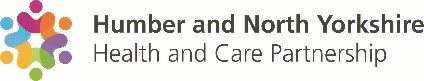 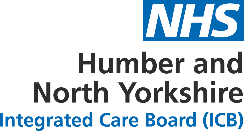 Transdermal Patch Application RecordMark “x” to show where patch is applied – see patient information leaflet for recommended sites.Ensure site of application is rotated as given in the patient information leaflet. NameName and strength of patch and directions for administration (as written on label)Name and strength of patch and directions for administration (as written on label)DOBName and strength of patch and directions for administration (as written on label)Name and strength of patch and directions for administration (as written on label)Prepared by:Checked by:Date: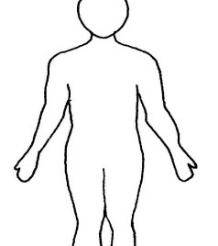 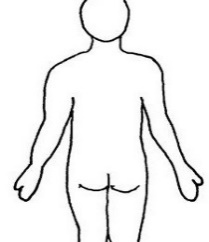 Date patch applied:Time:Signature:Date next patch due:Date patch removed:Time:Signature: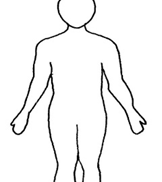 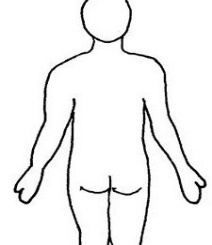 Date patch applied:Time:Signature:Date next patch due:Date patch removed:Time:Signature: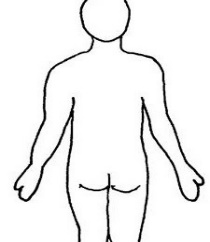 Date patch applied:Time:Signature:Date next patch due:Date patch removed:Time:Signature:Date patch applied:Time:Signature:Date next patch due:Date patch removed:Time:Signature: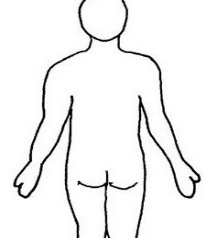 Date patch applied:Time:Signature:Date next patch due:Date patch removed:Time:Signature:Date patch applied:Time:Signature:Date next patch due:Date patch removed:Time:Signature: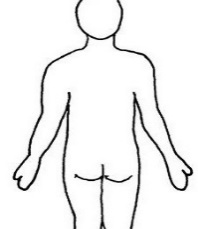 Date patch applied:Time:Signature:Date next patch due:Date patch removed:Time:Signature: